Publicado en New York City el 06/07/2024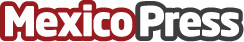 La artista mexicana Celia Zaga conquista los escenarios estadounidensesDel teatro musical mexicano a los escenarios neoyorquinos. La historia de Celia Zaga y cómo se fue abriendo paso en un mundo tan competitivo en el centro del espectáculo, es una historia de constancia y perseveranciaDatos de contacto:Celia ZagaCNTK5510160279Nota de prensa publicada en: https://www.mexicopress.com.mx/la-artista-mexicana-celia-zaga-conquista-los Categorías: Internacional Artes Escénicas Música Entretenimiento http://www.mexicopress.com.mx